Prijedlog godišnjeg izvedbenog kurikuluma za Pravoslavni vjeronauk u 7. razredu osnovne škole za školsku godinu 2020./2021.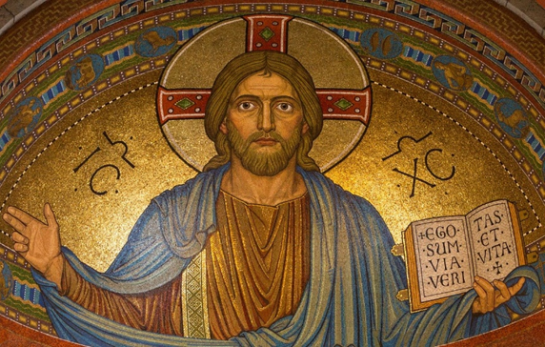 https://pixabay.com/photos/christ-jesus-religion-mosaic-898330/  Prijedlog godišnjeg izvedbenog kurikuluma za Pravoslavni vjeronauk u 7. razredu osnovne škole za školsku godinu 2020./2021.https://pixabay.com/photos/christ-jesus-religion-mosaic-898330/  Prijedlog godišnjeg izvedbenog kurikuluma za Pravoslavni vjeronauk u 7. razredu osnovne škole za školsku godinu 2020./2021.https://pixabay.com/photos/christ-jesus-religion-mosaic-898330/  Prijedlog godišnjeg izvedbenog kurikuluma za Pravoslavni vjeronauk u 7. razredu osnovne škole za školsku godinu 2020./2021.https://pixabay.com/photos/christ-jesus-religion-mosaic-898330/  Prijedlog godišnjeg izvedbenog kurikuluma za Pravoslavni vjeronauk u 7. razredu osnovne škole za školsku godinu 2020./2021.https://pixabay.com/photos/christ-jesus-religion-mosaic-898330/  Prijedlog godišnjeg izvedbenog kurikuluma za Pravoslavni vjeronauk u 7. razredu osnovne škole za školsku godinu 2020./2021.https://pixabay.com/photos/christ-jesus-religion-mosaic-898330/  TEMA/CJELINABROJ SATI MJESEC/TJEDAN NASTAVNE TEMEODGOJNO-OBRAZOVNI ISHODI PREDMETA OČEKIVANJAMEĐUPREDMETNIH TEMAUvodni sati i završno ponavljanje67.9. – 18.9.14.6. – 18.6.Bogopoznanje1221.9. – 30.10.UčenjeSpoznajaLična spoznajaBogopoznanjeBogopoznanjePokajanje i opraštanjeOŠ PV C.7.2. (Istražuje relacije: vjera – ljubav – znanje).osr A.3.1.Razvija sliku o sebi.osr A.3.2.Upravlja emocijama i ponašanjem.osr A.3.3.Razvija osobne potencijale.osr C.3.2.Prepoznaje važnost odgovornosti pojedinca u društvu.pod A.3.3.Upoznaje i kritički sagledava mogućnosti razvoja karijere i profesionalnog usmjeravanja.karijere, (profesionalno usmjeravanje).ikt A.3.1.Učenik samostalno odabire odgovarajuću digitalnu tehnologiju.ikt A.3.2.Učenik se samostalno koristi raznim uređajima iprogramima.ikt A.3.3.Učenik aktivno sudjeluje u oblikovanju vlastitoga sigurnog digitalnog okružja.zdr A.3.1.APravilno organizira vrijeme za rad i odmor tijekom dana.zdr B.3.1.BRazlikuje i vrednuje različite načine komunikacije i ponašanja.zdr B.3.2.APrepoznaje utjecaj razvojnih promjena na emocije.zdr B.3.2.BPrepoznaje stres kao važan čimbenik u narušavanju mentalnoga zdravlja.uku A.3.4.Učenik kritički promišlja i vrednuje ideje uz podršku učitelja.uku B.3.2.Uz povremeni poticaj i samostalno učenik prati učinkovitost učenja i svoje napredovanje tijekom učenja.uku B.3.3.Učenik regulira svoje učenje mijenjanjem plana ili pristupa učenju, samostalno ili uz poticaj učitelja.uku B.3.4.Učenik samovrednuje proces učenja i svoje rezultate, procjenjuje ostvareni napredak te na temelju toga planira buduće učenje.uku C.3.1.Učenik može objasniti vrijednost učenja za svoj život.uku C.3.2.Učenik iskazuje pozitivna i visoka očekivanja i vjeruje u svoj uspjeh u učenju.Sveta Trojica – jedan Bog84.11. – 27.11.BogojavljenjeBiblija i Oci o Svetoj TrojiciTrijadologija u bogoslužjuPrikazi Svete TrojiceOŠ PV A.7.2. (Istražuje svetotrojična svjedočanstva u liturgijskom tekstu i objašnjava zašto je liturgija svetajna Crkve); OŠ PV C.7.1. (Objašnjava svetopisamska, svetootačka i liturgijska svjedočanstva o Svetoj Trojici); OŠ PV D.7.2. (Ističe da je crkvena umjetnost utemeljena na odlukama ekumenskih i pomjesnih sabora); OŠ PV E.7.1. (Objašnjava primjere Objave Svete Trojice u Svetome pismu).ikt C.3.3.Učenik samostalno ili uz manju pomoć učitelja procjenjuje i odabire potrebne među pronađenim informacijamaikt C.3.4.Učenik uz učiteljevu pomoć ili samostalno odgovorno upravlja prikupljenim informacijamauku A.3.4.Učenik kritički promišlja i vrednuje ideje uz podršku učitelja.Jedna, sveta, saborna i apostolska Crkva1430.11. – 29.1.Ekumenski saboriSimbol vjereBogoslovlje Simbola vjereMoć Simbola vjereVjera u slikamaBogoslovlje i umjetnostKako naslikati Boga?OŠ PV B.7.1. (Ističe da je Crkva na Ekumenskim koncilima rješavala probleme s kojima se susretala tijekom povijesti; prikazuje povijesni ustroj crkvene jerarhije u Pravoslavnoj Crkvi); OŠ PV D.7.2. (Ističe da je crkvena umjetnost utemeljena na odlukama ekumenskih i pomjesnih sabora).goo A.3.1.Promišlja o razvoju ljudskih prava.goo A.3.3.Promiče ljudska prava.goo B.3.1.Promiče pravila demokratske zajednice.goo C.3.2.Doprinosi društvenoj solidarnosti.osr A.3.1.Razvija sliku o sebi.osr B.3.1.Obrazlaže i uvažava potrebe i osjećaje drugih.osr B.3.2.Razvija komunikacijske kompetencije I uvažavajuće odnose s drugimaosr B.3.3.Razvija strategije rješavanja sukoba.osr C.3.2.Prepoznaje važnost odgovornosti pojedinca u društvu.ikt A.3.1.Učenik samostalno odabire odgovarajuću digitalnu tehnologiju.ikt A.3.2.Učenik se samostalno koristi raznim uređajima iprogramima.ikt A.3.3.Učenik aktivno sudjeluje u oblikovanju vlastitoga sigurnog digitalnog okružja.Svetotajinski život Crkve161.2. – 1.4.Pasha i Tajna večeraLiturgija kao blagodarenjeKrštenje i miropomazanjeLiturgijske službeTajna i Svete tajneSvetotajinski životVjenčanje i postrigBogoslužjaOŠ PV A.7.1. (Povezuje vrste i smisao bogoslužja, uporabu i smisao odora);       OŠ PV A.7.3. (Brani stajalište da je liturgijski život izraz zajedništva i ljubavi prema svim ljudima); OŠ PV B.7.2. (Zaključuje da se udjelom u svetim tajnama Crkve naš život i svi njegovi elementi uzvode u lični odnos s Bogom); OŠ PV D.7.1. (Ističe liturgijski karakter pravoslavne molitve i ličnoga molitvenog život).osr C.3.2.Prepoznaje važnost odgovornosti pojedinca u društvu.ikt C.3.3.Učenik samostalno ili uz manju pomoć učitelja procjenjuje i odabire potrebne među pronađenim informacijamauku A.3.1.Učenik samostalno traži nove informacije iz različitih izvora, transformira ih u novo znanje i uspješno primjenjuje pri rješavanju problema.uku A.3.4.Učenik kritički promišlja i vrednuje ideje uz podršku učitelja.Pomesne Crkve1412.4. – 11.6.Sveta braća Ćiril i MetodijeSusret svijetovaSveti SavaKrsna slavaSvetiteljiKulturna baštinaPomesne CrkveOŠ PV D.7.1. (Ističe liturgijski karakter pravoslavne molitve i ličnoga molitvenog života); OŠ PV B.7.1. (Ističe da je Crkva na Ekumenskim koncilima rješavala probleme s kojima se susretala tijekom povijesti; prikazuje povijesni ustroj crkvene jerarhije u Pravoslavnoj Crkvi).odr C.3.3.Ističe važnost demokracije u političkim sustavima za dobrobit.odr C.3.4. Procjenjuje važnost pravednosti u društvu.osr B.3.1.Obrazlaže i uvažava potrebe i osjećaje drugih.osr B.3.2.Razvija komunikacijske kompetencije I uvažavajuće odnose s drugimaosr B.3.3.Razvija strategije rješavanja sukoba.osr C.3.2.Prepoznaje važnost odgovornosti pojedinca u društvu.uku A.3.4.Učenik kritički promišlja i vrednuje ideje uz podršku učitelja.